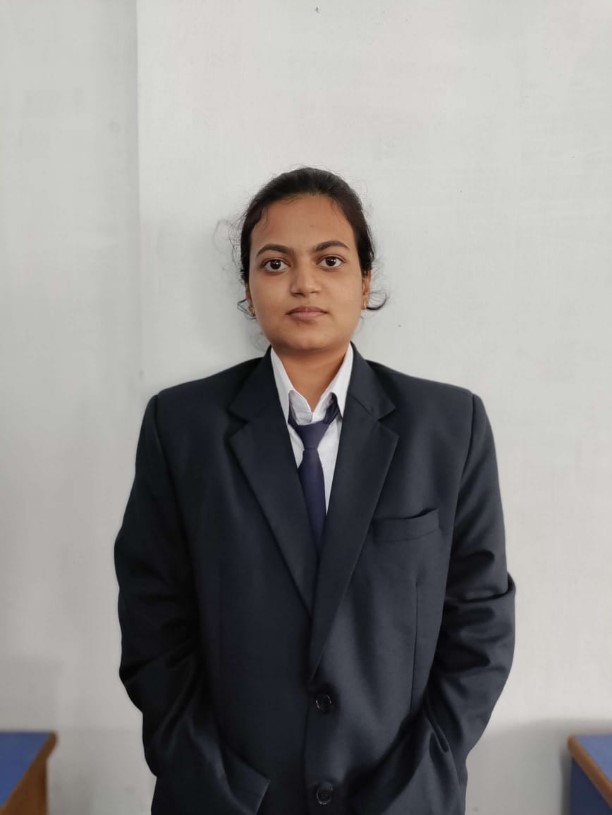 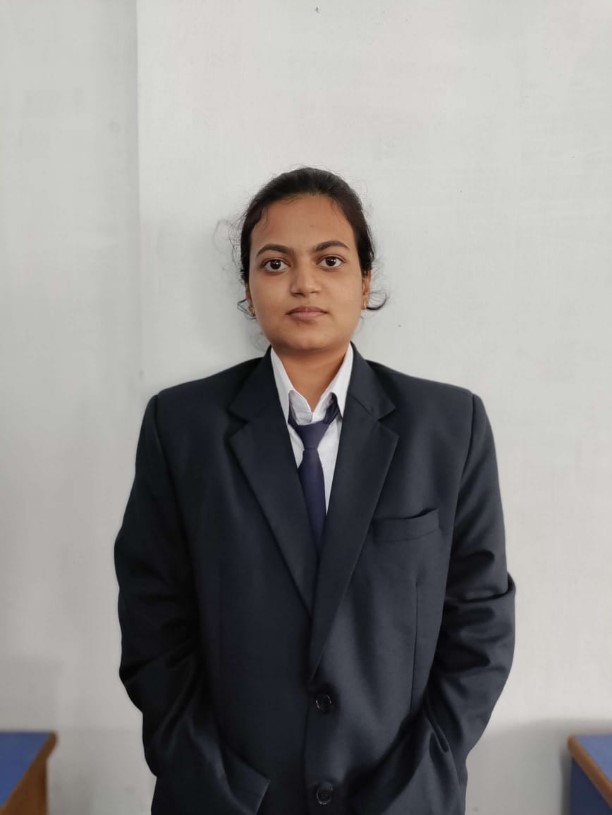 Aggregate Marks mean Summation of the marks obtained in a// the subjects (including optional subjects) divided by the total marks in all subjects.Trainings / Projects Undertaken:Internship —AdvocatespediaASDM legalVoice of BarristersPROJECT:-Additional Qualification / Achievements / Certifications:1. Publication of articles- wages as per the new code on wages 2019- Under voice of BarristersSubjects of Interest:VolunteeringHobbies:Writing & Reading Family Details:Personal Details:	Date of Birth	: 25-01-2002	Gender	: FemaleLanguages Known : English, Hindi, Nepali	Date	:10-06-2022	Signature	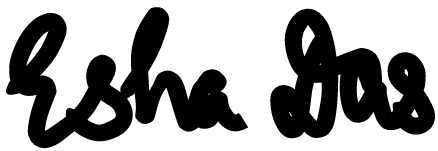 	Date	11/06/2022Place/LocationKolkata